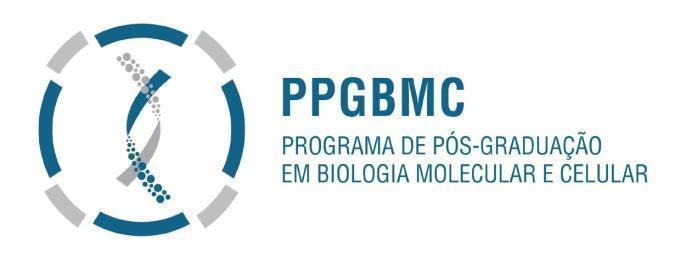 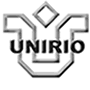 OFERTA DE DISCIPLINAS DO PPGBMC 2024.1DisciplinaCódigoTurmaTurmaProfessor(a)Professor(a)C.H.CréditosPeríodoHorário e LocalBioinformática e Biologia Computacional16P5M0516P5M05JFM16P5M05JFMJOELMAJOELMA45H3Laboratório de Bioinformática, Av.Rio Branco, 135 sala 1314Quinta-feira9h às 12hTópicos Avançados de genética Humana16P5M2016P5M20CLA16P5M20CLACARMENCARMEN30H221 Á 30 MAIO9H ÀS 12HREMOTALipídios com atividade Biológica16P5M4316P5M43CFG16P5M43CFGCASSIANOCASSIANO45H3Instituto Biomédico (sala a definir)11 á 18 março 9h às 17hCOMPONENTES CURRICULARESAtividade Didática IAtividade Didática IAtividade Didática IAtividade Didática IAtividade Didática IAtividade Didática IAtividade Didática IAtividade Didática IAtividade Didática IAtividade Didática I16P5M0316P5M03KARKARINA30H2ESCOLA DE NUTRIÇÃO A COMBINAR COM A ORIENTADORAAtividade Didática I16P5M0316P5M0316P5M03JFM16P5M03JFMJoelma30H2Metodologia da Pesquisa Científica16P5M1016P5M1016P5M10JFM16P5M10JFMJoelma30H2Metodologia da Pesquisa Científica16P5M1016P5M1016P5M10CAF16P5M10CAFCARLOS 30H2Orientação à Iniciação Científica16P5M1216P5M1216P5M12CAF16P5M12CAFCARLOS30H2Orientação à Iniciação Científica16P5M1216P5M1216P5M12JFM16P5M12JFMJOELMA30H2Trabalho Experimental de Dissertação16P5M2116P5M2116P5M21JFM16P5M21JFMJOELMA165H11Trabalho Experimental de Dissertação16P5M2116P5M2116P5M21KBE16P5M21KBEKÊNIA165H11A COMBINARDISCENTE LEANDRO ROCHADefesa de Projeto16P5M2616P5M2616PM26JFM16PM26JFMJOELMA45H3Defesa de Projeto16P5M2616P5M2616PM26CAF16PM26CAFCARLOS45H3Defesa de Projeto16P5M2616P5M2616PM26BEA16PM26BEABEATRIZ45H3Defesa de Projeto16P5M2616P5M2616PM26KAR16PM26KARKARINA45H3A COMBINARSeminário de Biologia Molecular e Celular16P5M1816P5M1816P5M18PAB16P5M18BEA16P5M18BAAV16P5M18PAB16P5M18BEA16P5M18BAAVPABLOBEATRIZBÁRBARA25H PABLO E 10Hpara cada professor Total 45H3todo semestreSegunda 12Hou quarta 16hRemoto ou presencial (definido semanalmente)Seminário de Laboratório16P5M1916P5M1916P5M19CAF16P5M19CAFCARLOS15H1Terça-feira 11h ÀS 12hInteração Gene x Ambiente- Princípios de Toxicogenômica e Mutagênese Ambiental16P5M5716P5M5716P5M57CAF16P5M57CAFCARLOS302TERÇA E quarta-feira 13H ÀS 16H04/06 À 27/06SALA A DEFINIR